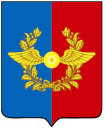 Российская ФедерацияИркутская областьУсольское районное муниципальное образованиеД У М АГородского поселенияСреднинского муниципального образованияЧетвертого созываРЕШЕНИЕОт 28.03.2018г.                                п. Средний                                           № 32Об отчете главы о социально-экономическом развитии городского поселения Среднинского муниципального образования и результатах деятельности администрации городского поселения Среднинского муниципального образования за 2017 годВ соответствии с частью 5.1 статьи 36 Федерального закона от 6 октября 2003 года № 131-ФЗ «Об общих принципах организации местного самоуправления в Российской Федерации», Федеральным законом от 9 февраля 2009 года № 8-ФЗ «Об обеспечении доступа к информации о деятельности государственных органов и органов местного самоуправления», руководствуясь статьями 23, п.4 ст.34, 47 Устава городского поселения Среднинского муниципального образования, Регламентом Думы городского поселения Среднинского муниципального образования, Дума городского поселения Среднинского муниципального образования Р Е Ш И Л А:1. Принять отчет главы о социально-экономическом развитии городского поселения Среднинского муниципального образования и результатах деятельности администрации городского поселения Среднинского муниципального образования за 2017 год.2. Признать деятельность главы городского поселения Среднинского муниципального образования за 2017 год удовлетворительной.3. Специалисту-делопроизводителю Сопленковой О.А. опубликовать настоящее постановление в газете «Новости» и разместить на официальном сайте администрации городского поселения Среднинского муниципального образования в информационно-телекоммуникационной сети «Интернет».Председатель Думы городского поселенияСреднинского муниципального образования			Е.Ю. ЕвсеевГлава городского поселенияСреднинского муниципального образования                         В.Д. Барчуков